Telychko AlinaExperience:Position applied for: ReceptionistDate of birth: 22.12.1991 (age: 25)Citizenship: UkraineResidence permit in Ukraine: YesCountry of residence: UkraineCity of residence: OdessaContact Tel. No: +38 (099) 737-26-36E-Mail: adelin9999@gmail.comSkype: lina91linaU.S. visa: NoE.U. visa: NoUkrainian biometric international passport: Not specifiedDate available from: 08.08.2017English knowledge: ExcellentMinimum salary: 1200 $ per monthPositionFrom / ToVessel nameVessel typeDWTMEBHPFlagShipownerCrewingReceptionist14.06.2017-25.10.2017Passenger/Ro-Ro Cargo Ship Tanit-MaltaMiray InternationalReceptionist01.06.2015-30.09.2017MV Aegean Paradise-MaltaMiray InternationalReceptionist20.01.2017-02.08.2017MS Thomson Majesty-MaltaCelestial Cruises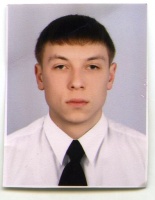 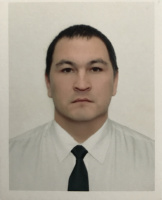 